ЕРКАСЬКА МІСЬКА РАДА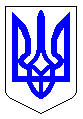 ЧЕРКАСЬКА МІСЬКА РАДАВИКОНАВЧИЙ КОМІТЕТРІШЕННЯВід 28.07.2017 № 783Про тимчасову заборону рухутранспортних засобівВідповідно до статті 40 Закону України «Про місцеве самоврядування в Україні», пункту 4 статті 19, пункту 4 статті 20 Закону України «Про автомобільні дороги», у зв’язку з продовженням виконання будівельних робіт із капітального ремонту вулиці Небесної Сотні, враховуючи звернення директора приватного підприємства «Черкаси-Інтерстрой» Халая В.С.                   (вх. № 11702-01-19 від 27.07.2017), виконком міської радиВИРІШИВ:1. Тимчасово заборонити рух транспортних засобів на перехресті              вул. Небесної Сотні та вул. Гоголя з 01 до 07 серпня 2017 року.2. Директору приватного підприємства «Черкаси-Інтерстрой»                Халаю В.С. встановити необхідні дорожні знаки та огородження, погоджені з управлінням патрульної поліції у м. Черкасах.3. Оприлюднити це рішення в засобах масової інформації.4. Контроль за виконанням рішення покласти на директора департаменту житлово-комунального комплексу Яценка О.О.Міський голова                                                                           А.В.Бондаренко